Факультет зоотехнии и биологииКафедра физиологии, этологии и биохимии животныхПримерный перечень вопросов к кандидатскому экзамену по дисциплине «ФИЗИОЛОГИЯ»НАПРАВЛЕНИЕ ПОДГОТОВКИ:  06.06.01 Биологические наукиФизиология животных как биологическая основа животноводства. Взаимосвязь физиологии с технологическими дисциплинами животноводческого цикла.Предмет и методы исследования физиологии продуктивных животных.Нейрогуморальная регуляция физиологических функций. Системный подход.Гомеостаз и механизмы его поддержания. Основные показатели гомеостаза продуктивных животных.Кровь - внутренняя среда животного организма. Физико-химические константы внутренней среды.  Референтные значения мягких и жестких констант сыворотки крови сельскохозяйственных животных.Функции клеток крови.Диагностическое значение лейкоцитарной формулы крови.Гемостаз.Морфологические и биохимические особенности крови рыб. Морфологические и биохимические особенности крови птиц. Основные характеристики состава крови жвачных животных. Кроветворение. Особенности кроветворения у рыб и птиц. Образование лимфы,  ее состав и функции у сельскохозяйственных животных. Движение крови по сосудам. Круги кровообращения у млекопитающих, птиц и рыб. Биоэлектрические свойства сердца.   Диагностическое значение показателей давления крови и ЭКГ. Механизмы нейро-гуморальной регуляции сердечной деятельности и кровообращения. Лимфообращение. Газообмен, нейро-гуморальная регуляция легочного дыхания. Газообмен в легких и тканях. Перенос дыхательных газов кровью. Особенности газообмена у наземных и водоплавающих птиц. Морфо-функциональные адаптации птиц к дефициту кислорода. Особенности дыхания у рыб. Нежаберные механизмы газообмена. Понятие об иммунитете. Центральные и периферические органы иммунитета. Гуморальный и клеточный иммунный ответ.  Функции В- и Т-лимфоцитов.  Клеточно-молекулярные механизмы приобретенного иммунитета.  Антигены и антитела, их взаимодействие. Механизмы элиминации антигенов.  Активный и пассивный иммунитет. Значение иммунизации в животноводстве.  Реакция гиперчувствительности. Гиперчувствительность немедленного и замедленного типа. Клеточно-молекулярные основы аллергии. Физиологические основы жажды. Физиологические основы голода. Физиолого-биохимические основы боли. Пищеварение как первый этап обмена веществ. Основные нутриенты корма и их роль. Пищеварительные ферменты ЖКТ.   Полостное и мембранное пищеварение. Методы изучения процессов пищеварения. Вклад И.П.Павлова в изучении процессов пищеварения у животных. Ротовое пищеварение. Видовые особенности приема корма и воды. Рефлекс глотания.  Состав и свойства слюны. Особенности слюноотделения у разных видов животных. Участие слюнных желез в непищеварительных процессах.  Вкусовая сенсорная система, ее периферические и центральные образования. Взаимодействие вкусовой и альфакторной рецпции.  Пищеварение в желудке. Морфологические адаптации к потреблению животными кормов разного свойства (хищные, всеядные, травоядные). Состав и свойства желудочного сока моногастричных животных. Особенности желудочной секреции.  Моторная активность желудка и механизм эвакуации содержимого желудка в кишечник. Особенности желудочного пищеварения у лошади и свиньи. Особенности желудочного пищеварения у жвачных животных. Роль преджелудков и сычуга. Особенности переваривания азотсодержащих веществ у жвачных животных. Руменогепатоциркуляция азота.  Гидролитические  и синтетические процессы в преджелудках жвачных. Особенности желудочного пищеварения у молодняка жвачных животных молочного и переходного периодов. Рефлекс пищеводного желоба.  Моторика преджелудков и диагностическое значение руминографии. Влияние рациона на моторику рубца. Особенности желудочного пищеварения у птиц. Особенности желудочного пищеварения у рыб. Превращение питательных веществ корма в тонком отделе кишечника.  Пищеварительная функция поджелудочной железы. Регуляция секреторной функции поджелудочной железы. Состав сока поджелудочной железы. Кишечный сок, его свойства и особенности секреции. Роль желчи в процессах пищеварения. Регуляция желчевыделения.  Превращение питательных веществ корма в толстом отделе кишечника. Роль симбиотической микрофлоры. Моторная активность кишечника. Регуляция перистальтики кишечника. Механизмы всасывания. Локализация процессов всасывания продуктов гидролиза белков, жиров, углеводов, а также абсорбции воды и минеральных веществ. Экскреторная функция желудочно-кишечного тракта. Процесс дефекации. Видовые особенности нервной регуляции дефекации. Особенности пищеварения у птиц и рыб. Пластическая и энергетическая роль питательных веществ корма. Этапы обмена веществ и энергии в животном организме. Физиологическая роль белков. Полноценные и неполноценные белки. Азотистое равновесие, белковый минимум для КРС, лошадей и свиней. Катаболизм белков у млекопитающих, птиц и рыб.  Физиологическая роль углеводов.  Глюкоза как универсальный источник энергии. Глюконеогенез. Макроэргические соединения в животном организме. Окислительное фосфорилирование и пентозофосфатный путь. Особенности углеводного обмена у жвачных животных. Физиологическая роль жиров. Омега – 3 и омега – 6 жирные кислоты. Особенности обмена липидов у жвачных животных; механизм образования молочного жира. Взаимосвязь белкового, углеводного и жирового обменов в животном организме.  Видовые особенности обмена веществ у сельскохозяйственных животных. Обмен энергии и методы его изучения. Прямая и непрямая  калориметрия.  Температурные границы жизни животных. Гомойотермия и пойкилотермия. Температурный гомеостаз. Химическая и физическая терморегуляция. Гипо-, гипертермия и лихорадка. Регуляция обмена веществ и энергии. Возрастные особенности обмена веществ. Выделительные процессы как третий этап обмена веществ. Роль почек, кожи, ЖКТ, органов дыхания. Процесс мочеобразования у высших позвоночных. Состав первичной и вторичной мочи. Нейро-гуморальная регуляция физиологических функций животного организма.  Уровни взаимодействия нервной и эндокринной систем. Параринная и эндокринная секреция; эволюционные изменения. Истинные железы внутренней секреции. Смешанные железы внутренней секреции. АПУД-система и ее гормоны. Клеточный механизм действия гормонов. Использование гормональных препаратов в практике животноводства.  Особенности эндокринной системы рыб. Строение и функции половой системы самца. Сперматогенез, состав и свойства спермы. Строение и функции половой системы самки, овогенез.  Половой цикл самок разных видов домашних животных. Регуляторные механизмы цикличности овогенеза. Половая и физиологическая зрелость сельскохозяйственных животных. Оптимальный возраст животных для использования в воспроизводстве.  Физиологические основы искусственного осеменения животных. Физиологические основы трансплантации эмбрионов. Клонирование животных: состояние проблемы и перспективы развития. Технологии использования стволовых клеток. Особенности размножения птиц. Особенности размножения рыб. Применение гормональных препаратов для регулирования воспроизводства животных.  Лактация как системообразующий фактор и ароморфоз.  Этапы маммогенеза. Особенности строения молочной железы у КРС, МРС, свиней и лошадей. Состав и биологические свойства молока разных видов животных.Лактопоэз как совокупность процессов синтеза и фильтрации компонентов молока. Нейрогуморальная регуляции образования и выделения молока из молочной железы.Физиологическое обоснование раздоя первотелок.Емкостная система вымени коровы. Физиологическое обоснования кратности доения. Физиологические основы машинного доения коров.Влияние технологий животноводства на состав и биологические свойства молока.Этология – наука о биологии поведения животных. Предмет и методы изучения поведения животных.Поведение как реакция адаптации на изменение среды обитания. Структура индивидуального поведенческого акта. Внутренние побудительные мотивы поведения – потребности и эмоции.  Врожденное поведение животных (кинезы, таксисы, рефлексы и инстинкты). Личный опыт животного как совокупность врожденного поведения и приобретенных поведенческих адаптаций. Виды научения животных.Условный рефлекс как основа расширения личного опыта животных. Принципы и механизмы выработки условного рефлекса.Память как хранилище приобретенного поведения. Физиолого-биохимические основы памяти.Активные и неактивные формы поведения. Локомоции, движения на месте, отдых, сон.Физиология сна. Фазы сна. Физиологическое значение медленного и быстрого сна.Парадоксальная фаза сна; физиология сновидений.  Групповое поведение животных: преимущества и недостатки группового образа жизни. Особенности формирования иерархии в ассоциациях животных разных видов (КРС, лошади, овцы, куры и др.). Особенности родового поведения самок продуктивных животных и первая помощь новорожденному.Гормональная регуляция поведения животных.Изменение поведения животных в процессе их одомашнивания. 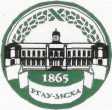 МИНИСТЕРСТВО СЕЛЬСКОГО ХОЗЯЙСТВА РОССИЙСКОЙ ФЕДЕРАЦИИФедеральное государственное Бюджетное образовательное учреждение высшего образования«российский государственный аграрный университет –МСха имени К.А. Тимирязева»
 (ФГБОУ ВО ргау - МСХА имени К.А. Тимирязева)